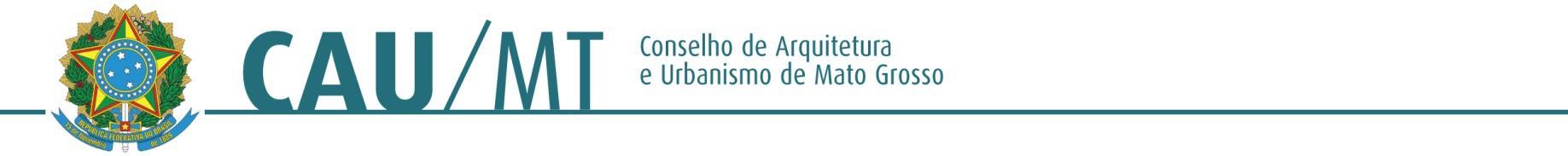 Comissão Especial de Política Urbana e Ambiental do CAU/MTPROCESSO: SEM NÚMEROINTERESSADO: PLENÁRIO DO CAU/MTASSUNTO: CALENDÁRIO ANUAL CEPUADELIBERAÇÃO Nº 18/2017 – CEPUA-CAU/MTA Comissão Especial de Política Urbana e Ambiental do CAU/MT– (CEPUA-CAU/MT), reunida ordinariamente em Cuiabá-MT na sede do CAU/MT, no uso das competências que lhe conferem o Art. 50 do Regimento Interno do CAU/MT, manifesta-se sobre assuntos de sua competência mediante ato administrativo da espécie deliberação da Comissão Especial de Política Urbana e Ambiental.DELIBEROU:Aprovar o Calendário anual das Reuniões da Comissão Especial de Política Urbana e Ambiental do CAU/MT:17/01; 22/02; 29/03/ 26/04; 31/05; 28/06; 26/07; 30/08; 27/09; 18/10; 08/11; 06/12Horário às 18h00.Cuiabá - MT, 17 de janeiro de 2017.JOSÉ ANTÔNIO LEMOS DOS SANTOS __________________________________Coordenador da CEPUA – CAU/MTEduardo Cairo Chiletto    ________________________________________Conselheiro TitularJosé da Costa Marques        ________________________________________Conselheiro TitularBenedito Libânio Souza Neto _____________________________________Conselheiro Suplente Lourdes Regina Reami    ___________________________________________Conselheira Suplente